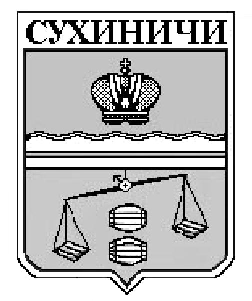 КАЛУЖСКАЯ ОБЛАСТЬСУХИНИЧСКИЙ РАЙОНАДМИНИСТРАЦИЯГОРОДСКОГО ПОСЕЛЕНИЯ «ПОСЕЛОК СЕРЕДЕЙСКИЙ»ПОСТАНОВЛЕНИЕот 30.05.2016 г.                                                                              № 36аОб установлении на территорииГП «Поселок Середейский» особогопротивопожарного режима	Во исполнении распоряжения Губернатора Калужской области от 05.05.2016 года № 67-р «О мероприятиях  по усилению пожарной безопасности в Калужской области», в целях предупреждения чрезвычайных ситуаций, вызванных лесными пожарами, усиления охраны лесов и противопожарной защиты населенных пунктов, объектов экономики и инфраструктуры, предотвращения природных пожаров и борьбы с ними на территории городского поселения «Поселок Середейский», недопущения переходов пала сухой травы на территории населенных пунктов и земли государственного лесного фондаПОСТАНОВЛЯЕТ:1. Установить с  01 июня до  01 сентября 2016 года на территории ГП «Поселок Середейский» особый противопожарный режим.2. Создать оперативные группы по контролю за лесопожарной обстановкой и обстановкой на территории городского поселения с привлечением сотрудников полиции,  добровольных пожарных формирований.3. Принять дополнительные меры по очистке поселения от сгораемого мусора.4. Довести до населения информацию о действии особого противопожарного режима на территории городского поселения «Поселок Середейский», мерах пожарной безопасности, правилах поведения при обнаружении и тушении пожаров.5. Проверить готовность сил и средств добровольных пожарных  формирований к действиям по предназначению.6. Проверить наличие в населенных пунктах и в случаи отсутствия восстановить устройство для оповещения населения о чрезвычайной  ситуации.7. В каждом населенном пункте определить места для забора воды пожарной техникой.8. Рекомендовать жителям населенных пунктов установить у каждого частного дома емкость (бочку) с водой и приобрести огнетушитель.9. Использовать внутренние возможности по привлечению личной техники граждан для борьбы с пожарами.10. Контроль за исполнением настоящего постановления оставляю за собой.Глава администрацииГП «Поселок Середейский»                              Е.С. Давыдова